  MADONAS NOVADA PAŠVALDĪBA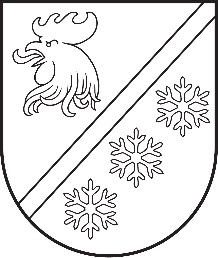 Reģ. Nr. 90000054572Saieta laukums 1, Madona, Madonas novads, LV-4801 t. 64860090, e-pasts: pasts@madona.lv ___________________________________________________________________________MADONAS NOVADA PAŠVALDĪBAS DOMESLĒMUMSMadonā2023. gada 26. oktobrī							        	     Nr. 685									    (protokols Nr. 19, 44. p.)Par nekustamā īpašuma Pureņu iela 4, Madona, Madonas novads, atsavināšanu, rīkojot izsoliAr Madonas novada pašvaldības domes 31.08.2023. lēmumu Nr. 489 (protokols 15, 14. p.) “Par nekustamā īpašuma Pureņu iela 4, Madona, Madonas novads, nodošanu atsavināšanai, rīkojot izsoli” nolemts uzdot Nekustamā īpašuma pārvaldības un teritoriālās plānošanas nodaļai organizēt nekustamā īpašuma novērtēšanu, pēc īpašuma novērtēšanas virzīt jautājumu par nekustamā īpašuma atsavināšanu, rīkojot izsoli.Nekustamais īpašums Pureņu iela 4, Madona, Madonas novads, ar kadastra numuru 7001 001 1678, sastāv no zemes gabala ar kadastra apzīmējumu 7001 001 1678 5502 kv.m. platībā un ir reģistrēts Vidzemes rajona tiesas Madonas pilsētas zemesgrāmatas nodalījumā Nr. 100000090117 uz Madonas novada pašvaldības vārda.Nekustamā īpašuma novērtēšanu veicis SIA “Liniko” (Latvijas Īpašumu Vērtētāju asociācijas profesionālās kvalifikācijas sertifikāts Nr. 131). Atbilstoši 2023. gada 2. oktobra novērtējumam, nekustamā īpašuma tirgus vērtība noteikta – EUR  19 000,00 (deviņpadsmit tūkstoši euro, 00 centi).Saskaņā ar „Publiskas personas mantas atsavināšanas likuma” 47. pantu „publiskas personas mantas atsavināšanā iegūtos līdzekļus pēc atsavināšanas izdevumu segšanas ieskaita attiecīgas publiskās personas budžetā. Atsavināšanas izdevumu apmēru nosaka MK noteikumu paredzētajā kārtībā”.Pamatojoties uz Publiskas personas mantas atsavināšanas likuma 47. pantu,  pamatojoties uz Pašvaldību likuma 10. panta pirmās daļas 16. punktu, Publiskas personas mantas atsavināšanas likuma 3. panta pirmās daļas 1. punktu, 4. panta pirmo daļu, 4. panta ceturtās daļas 1. p., ņemot vērā 17.10.2023. Finanšu un attīstības komitejas atzinumu, atklāti balsojot: PAR – 16 (Agris Lungevičs, Aigars Šķēls, Aivis Masaļskis, Andris Dombrovskis, Andris Sakne, Artūrs Čačka, Artūrs Grandāns, Arvīds Greidiņš, Gatis Teilis, Gunārs Ikaunieks, Iveta Peilāne, Māris Olte, Rūdolfs Preiss, Sandra Maksimova, Valda Kļaviņa, Zigfrīds Gora), PRET – NAV, ATTURAS – NAV, Madonas novada pašvaldības dome NOLEMJ: Atsavināt nekustamo īpašumu Pureņu iela 4, Madona, Madonas novads, ar kadastra numuru 7001 001 1678, 5502 kv.m., pārdodot to mutiskā izsolē ar augšupejošu soli.Noteikt nekustamā īpašuma Pureņu iela 4, Madona, Madonas novads, izsoles sākumcenu EUR 19 000,00 (deviņpadsmit tūkstoši euro, 00 centi).Apstiprināt nekustamā īpašuma Pureņu iela 4, Madona, Madonas novads, izsoles noteikumus (izsoles noteikumi pielikumā).Uzdot Pašvaldības īpašuma iznomāšanas un atsavināšanas izsoļu komisijai organizēt nekustamā īpašuma izsoli.  Kontroli par lēmuma izpildi uzdot pašvaldības izpilddirektoram U. Fjodorovam.              Domes priekšsēdētājs				             A. Lungevičs	Semjonova 27333721ŠIS DOKUMENTS IR ELEKTRONISKI PARAKSTĪTS AR DROŠU ELEKTRONISKO PARAKSTU UN SATUR LAIKA ZĪMOGU